ПОЛИТИКАобработки персональных данных в Муниципальном бюджетном общеобразовательном учреждении – ОУ №30  города Орла 1. Общие положения.1.1. Настоящая политика обработки персональных данных (далее – Политика) определяет цели обработки персональных данных, категории и перечень обрабатываемых персональных данных, категории субъектов, персональные данные которых обрабатываются, способы, сроки их обработки и хранения, порядок уничтожения персональных данных при достижении целей их обработки или при наступлении иных законных оснований в Муниципальном бюджетном общеобразовательном учреждении- ОУ №30 города Орла (далее – ОУ).1.2. Локальные нормативные акты и иные документы, регламентирующие обработку персональных данных в ОУ, разрабатываются с учетом положений Политики.1.3. Действие Политики распространяется на персональные данные, которые ОУ обрабатывает с использованием и без использования средств автоматизации.1.4. В Политике используются следующие понятия:персональные данные – любая информация, относящаяся прямо или косвенно к определенному или определяемому физическому лицу (субъекту персональных данных);персональные данные, разрешенные субъектом персональных данных для распространения, – персональные данные, доступ неограниченного круга лиц к которым предоставлен субъектом персональных данных путем дачи согласия на обработку персональных данных, разрешенных субъектом персональных данных для распространения в порядке, предусмотренном Федеральным законом от 27.07.2006 № 152-ФЗ (далее – Закон) с учетом внесенных изменений;оператор персональных данных (оператор) – ОУ – юридическое лицо, самостоятельно или совместно с другими лицами организующее и (или) осуществляющее обработку персональных данных, определяющее цели обработки персональных данных, состав персональных данных, подлежащих обработке, действия (операции), совершаемые с персональными данными;обработка персональных данных – действие (операция) или совокупность действий (операций) с персональными данными с использованием и без использования средств автоматизации, включая сбор, запись, систематизацию, накопление, хранение, уточнение (обновление, изменение), извлечение, использование, передачу (распространение, предоставление, доступ), обезличивание, блокирование, удаление, уничтожение;автоматизированная обработка персональных данных – обработка персональных данных с помощью средств вычислительной техники;распространение персональных данных – действия, направленные на раскрытие персональных данных неопределенному кругу лиц;предоставление персональных данных – действия, направленные на раскрытие персональных данных определенному лицу или определенному кругу лиц;блокирование персональных данных – временное прекращение обработки персональных данных (за исключением случаев, если обработка необходима для уточнения персональных данных);уничтожение персональных данных – действия, в результате которых становится невозможным восстановить содержание персональных данных в информационной системе персональных данных и (или) в результате которых уничтожаются материальные носители персональных данных;обезличивание персональных данных – действия, в результате которых становится невозможным без использования дополнительной информации определить принадлежность персональных данных конкретному субъекту персональных данных;информационная система персональных данных – совокупность содержащихся в базах данных персональных данных и обеспечивающих их обработку информационных технологий и технических средств;трансграничная передача персональных данных – передача персональных данных на территорию иностранного государства органу власти иностранного государства, иностранному физическому лицу или иностранному юридическому лицу.1.5. ОУ как оператор персональных данных обязано:1.5.1. Соблюдать конфиденциальность персональных данных, а именно не распространять персональные данные и не передавать их третьим лицам без согласия субъекта персональных данных или его законного представителя, если иное не предусмотрено законодательством.1.5.2. Обеспечить субъектам персональных данных, их законным представителям возможность ознакомления с документами и материалами, содержащими их персональные данные, если иное не предусмотрено законодательством.1.5.3. Разъяснять субъектам персональных данных, их законным представителям юридические последствия отказа предоставить персональные данные.1.5.4. Блокировать или удалять неправомерно обрабатываемые, неточные персональные данные либо обеспечить их блокирование или удаление.1.5.5. Прекратить обработку и уничтожить или обезличить персональные данные либо обеспечить прекращение обработки и уничтожение или обезличивание персональных данных при достижении цели их обработки.1.5.6. Прекратить обработку персональных данных или обеспечить прекращение обработки персональных данных в случае отзыва субъектом персональных данных согласия на обработку его персональных данных, если иное не предусмотрено договором, стороной которого, выгодоприобретателем или поручителем по которому является субъект персональных данных, или иным соглашением между ОУ и субъектом персональных данных.1.5.7. Принимать меры, необходимые и достаточные для обеспечения выполнения обязанностей, предусмотренных Законом и принятыми в соответствии с ним нормативными правовыми актами.1.6. ОУ вправе:1.6.1. Самостоятельно определять состав и перечень мер, необходимых и достаточных для обеспечения выполнения обязанностей, предусмотренных Законом и принятыми в соответствии с ним нормативными правовыми актами, если иное не предусмотрено законодательством о персональных данных.1.6.2. Использовать персональные данные субъектов персональных данных без их согласия в случаях, предусмотренных законодательством.1.6.3. Предоставлять персональные данные субъектов персональных данных третьим лицам в случаях, предусмотренных законодательством.1.6.4. Поручить обработку персональных данных другому лицу с согласия субъекта персональных данных, если иное не предусмотрено федеральным законом, на основании заключаемого с этим лицом договора. Лицо, осуществляющее обработку персональных данных по поручению ОУ, обязано соблюдать принципы и правила обработки персональных данных, предусмотренные Законом, соблюдать конфиденциальность персональных данных, принимать необходимые меры, направленные на обеспечение выполнения обязанностей, предусмотренных Законом.1.7. Работники, совершеннолетние учащиеся, родители несовершеннолетних учащихся, иные субъекты персональных данных (далее - субъекты персональных данных) обязаны:1.7.1. В случаях, предусмотренных законодательством, предоставлять ОУ достоверные персональные данные.1.7.2. При изменении персональных данных, обнаружении ошибок или неточностей в них незамедлительно сообщать об этом ОУ.1.8. Субъекты персональных данных вправе:1.8.1. Получать информацию, касающуюся обработки своих персональных данных, кроме случаев, когда такой доступ ограничен федеральными законами.1.8.2. Требовать от ОУ уточнить персональные данные, блокировать их или уничтожить, если персональные данные являются неполными, устаревшими, неточными, незаконно полученными или не являются необходимыми для заявленной цели обработки.1.8.3. Дополнить персональные данные оценочного характера заявлением, выражающим собственную точку зрения.1.8.4. Обжаловать действия или бездействие ОУ в уполномоченном органе по защите прав субъектов персональных данных или в судебном порядке.2. Правовые основания обработки персональных данных2.1. Правовыми основаниями обработки персональных данных в ОУ являются Устав и нормативные правовые акты, для исполнения которых и в соответствии с которыми ОУ осуществляет обработку персональных данных, в том числе:- Трудовой кодекс, иные нормативные правовые акты, содержащие нормы трудового права;- Бюджетный кодекс;- Налоговый кодекс;- Гражданский кодекс;- Семейный кодекс;- Федеральный закон от 29.12.2012 № 273-ФЗ «Об образовании в Российской Федерации» и принятые в соответствии с ним нормативные правовые акты;- социальное, пенсионное и страховое законодательство Российской Федерации;- законодательство в сфере безопасности, в том числе антитеррористической защищенности.2.2. Правовыми основаниями обработки персональных данных в ОУ также являются договоры с физическими лицами, заявления (согласия, доверенности) учащихся и родителей (законных представителей) несовершеннолетних учащихся, согласия на обработку персональных данных.3. Цели обработки персональных данных, их категории и перечень, категории субъектов, персональные данные которых обрабатываются, способы, сроки их обработки и хранения, порядок уничтожения персональных данных.3.1. Цель обработки: организация образовательной деятельности по образовательным программам начального общего, основного общего и среднего общего образования, дополнительным общеобразовательным программам.Персональные данные: фамилия, имя, отчество;- пол; гражданство; дата и место рождения;- изображение (фотография, видео);- паспортные данные;- адрес регистрации по месту жительства; адрес фактического проживания; - контактные данные;- индивидуальный номер налогоплательщика; -страховой номер индивидуального лицевого счета (СНИЛС);- сведения об успеваемости обучающегося и другие сведения, образующиеся в процессе реализации образовательной программы;- иные персональные данные, предоставляемые физическими лицами, необходимые для заключения и исполнения договоров, исполнения норм законодательства в сфере образования.Специальные данные: сведения о состоянии здоровья. Категории субъектов: обучающиеся, их родители (законные представители).Способы обработки: автоматизированная обработка и без средств автоматизации, в том числе:- получение персональных данных в устной и письменной форме непосредственно от субъектов персональных данных;- внесения персональных данных в журналы, реестры и информационные системы и документы ОУ.Сроки обработки: в течение срока реализации образовательной программыСроки хранения: в течение срока, установленного номенклатурой дел в зависимости от типа документа, в котором содержатся персональные данныеПорядок уничтожения: в соответствии с Порядком уничтожения и обезличивания персональных данных ОУ  в зависимости от типа носителя персональных данных.3.2. Цель обработки: выполнения функций и полномочий работодателя в трудовых отношениях, в том числе обязанностей по охране труда.Персональные данные: фамилия, имя, отчество; пол; гражданство; дата и место рождения;- изображение (фотография);- паспортные данные;- адрес регистрации по месту жительства; адрес фактического проживания;- контактные данные;- индивидуальный номер налогоплательщика;- страховой номер индивидуального лицевого счета (СНИЛС);- сведения об образовании, квалификации, профессиональной подготовке и повышении квалификации;- семейное положение, наличие детей, родственные связи;- сведения о трудовой деятельности, в том числе наличие поощрений, награждений и (или) дисциплинарных взысканий;- данные о регистрации брака;- сведения о воинском учете; сведения об инвалидности; сведения об удержании алиментов; сведения о доходе с предыдущего места работы;- иные персональные данные, предоставляемые работниками в соответствии с требованиями трудового законодательства.Специальные персональные данные: сведения о состоянии здоровья.Категории субъектов: работники, кандидаты на работу (соискатели).Способы обработки: автоматизированная обработка и без средств автоматизации, в том числе: получение персональных данных в устной и письменной форме непосредственно от субъектов персональных данных; внесения персональных данных в журналы, реестры и информационные системы и документы ОУ.Сроки обработки: в течение срока действия трудового договора. Для кандидатов – в течение срока, необходимого для рассмотрения кандидатуры и заключения трудового договора. Сроки хранения: в течение срока, установленного номенклатурой дел в зависимости от типа документа, в котором содержатся персональные данные, в том числе в составе личных дел – 50 лет.Порядок уничтожения: в соответствии с Порядком уничтожения и обезличивания персональных данных ОУ  в зависимости от типа носителя персональных данных.3.3.  Цель обработки: реализация гражданско-правовых договоров, стороной, выгодоприобретателем или получателем которых является ОУ.Категории данных: персональные данные.Перечень данных: фамилия, имя, отчество; паспортные данные; адрес регистрации и (или) фактического проживания; контактные данные; индивидуальный номер налогоплательщика; номер расчетного счета; номер банковской карты; иные персональные данные, предоставляемые физическими лицами, необходимые для заключения и исполнения договоров.Категории субъектов: контрагенты, партнеры, стороны договора.  Способы обработки: автоматизированная обработка и без средств автоматизации, в том числе: получение персональных данных в устной и письменной форме непосредственно от субъектов персональных данных; внесения персональных данных в журналы, реестры и информационные системы и документы ОУ.Сроки обработки: в течение срока, необходимого для исполнения заключенного договора.Сроки хранения: в течение срока, установленного номенклатурой дел в зависимости от типа документа, в котором содержатся персональные данные.Порядок уничтожения: в соответствии с Порядком уничтожения и обезличивания персональных данных ОУ  в зависимости от типа носителя персональных данных.3.4. Цель обработки: обеспечение безопасностиКатегории данных: персональные данные. Перечень данных: фамилия, имя, отчество; паспортные данные; адрес регистрации и (или) фактического проживания; контактные данные.Категории субъектов: посетители  ОУ.Способы обработки: автоматизированная обработка и без средств автоматизации, в том числе: получение персональных данных в устной и письменной форме непосредствен но от субъектов персональных данных; внесения персональных данных в журналы, реестры и информационные системы и документы ОУ.Сроки обработки: в течение периода нахождения посетителя на территории ОУ.Сроки хранения: в течение срока, установленного номенклатурой дел в зависимости от типа документа, в котором содержатся персональные данные, в том числе минимум 30 дней в отношении записей камер видеонаблюдения.Порядок уничтожения: в соответствии с Порядком уничтожения и обезличивания персональных данных ОУ в зависимости от типа носителя персональных данных.4. Условия обработки персональных данных.4.1. ОУ осуществляет сбор, запись, систематизацию, накопление, хранение, уточнение (обновление, изменение), извлечение, использование, передачу (распространение, предоставление, доступ), обезличивание, блокирование, удаление и уничтожение персональных данных в соответствии с законодательством о персональных данных и локальными нормативными актами ОУ.4.2. Все персональные данные ОУ получает от субъекта персональных данных, а в случаях, когда субъект персональных данных несовершеннолетний, – от его родителей (законных представителей).4.3. Получение о обработку персональных данных, разрешенных субъектом персональных данных для распространения, ОУ осуществляет с соблюдением запретов и условий, предусмотренных Законом.4.4. ОУ обрабатывает персональные данные:-без использования средств автоматизации;- с использованием средств автоматизации в программах и информационных системах: Госуслуги, ФГИС «Моя школа», «ВКонтакте», «Одноклассники».5. Хранение персональных данных:5.1. ОУ хранит персональные данные в течение срока, необходимого для достижения целей их обработки, а документы, содержащие персональные данные, – в течение срока хранения документов, предусмотренного номенклатурой дел, с учетом архивных сроков хранения.5.2. Персональные данные, зафиксированные на бумажных носителях, хранятся в запираемых шкафах либо в запираемых помещениях, доступ к которым ограничен.5.3. Персональные данные, обрабатываемые с использованием средств автоматизации, хранятся в таком порядке и на условиях, чтобы исключить неправомерный или случайный доступ к ним, уничтожение, изменение, блокирование, копирование, предоставление, распространение персональных данных, а также иные неправомерные действия в отношении персональных данных.5.4. Лица, ответственные за обработку персональных данных в ОУ, прекращают их обрабатывать в следующих случаях:-достигнуты цели обработки персональных данных;-истек срок действия согласия на обработку персональных данных;-отозвано согласие на обработку персональных данных;-обработка персональных данных неправомерна.6. Передача персональных данных.6.1. ОУ обеспечивает конфиденциальность персональных данных.6. 2. ОУ передает персональные данные третьим лицам в следующих случаях:- субъект персональных данных дал согласие на передачу своих данных;- передать данные необходимо в соответствии с требованиями законодательства в рамках установленной процедуры.6..3. ОУ не осуществляет трансграничную передачу персональных данных.7. Актуализация, исправление, удаление и уничтожение персональных данных, ответы на запросы субъектов персональных данных.7.1. В случае предоставления субъектом персональных данных, его законным представителем фактов о неполных, устаревших, недостоверных или незаконно полученных персональных данных ОУ актуализирует, исправляет, блокирует, удаляет или уничтожает их и уведомляет о своих действиях субъекта персональных данных.7.2. При достижении целей обработки персональных данных, а также в случае отзыва субъектом персональных данных согласия на обработку персональных данных персональные данные подлежат уничтожению, если иное не предусмотрено договором, стороной, получателем (выгодоприобретателем) по которому является субъект персональных данных.7.3. Уничтожение документов (носителей), содержащих персональные данные, производится в соответствии с Порядком уничтожения и обезличивания персональных данных ОУ в зависимости от типа носителя персональных данных, в том числе путем измельчения шредере, стирания или форматирования электронного носителя.7.4. По запросу субъекта персональных данных или его законного представителя ОУ сообщает ему информацию об обработке персональных данных субъекта в сроки и в порядке, установленном Законом.Рассмотрено и рекомендовано утверждениюпедагогическим советомПр.№4 от 29.12.2022Утверждаю:Директор МБОУ-СОШ №30 г.Орла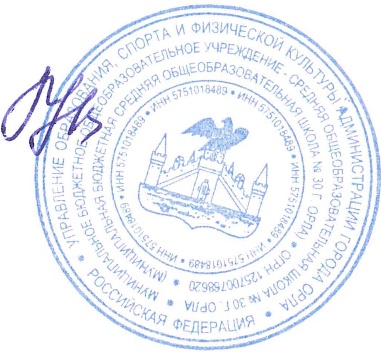 ____________Е.В.КорольковаПр. от 29.12.2022 №117-Д